Working Together in a Digital World Social Media Copy OptionsWhen meeting face-to-face isn’t possible, be suyre to follow these tips for managing your finances virtually. #cybersecurity #onlinefinancesecurity [use CBSI’s shortened link for campaign branded infographic] OR [credit union insert shortened link to blog page or hosted PDF/JPG]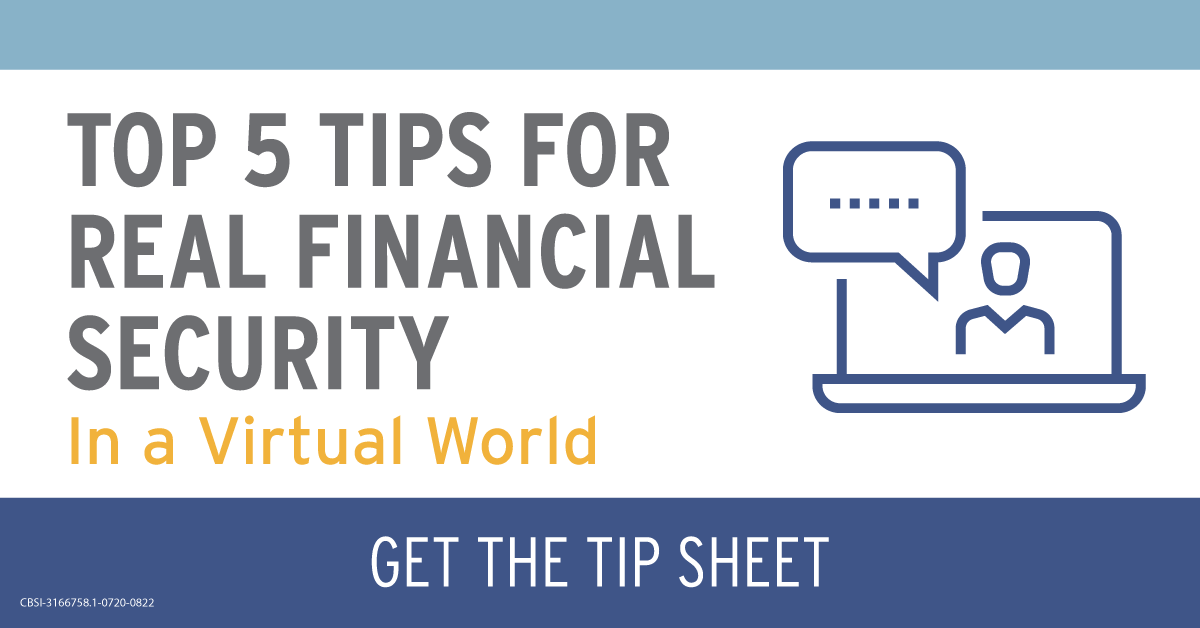 (download post image here)In-person meetings aren’t always possible, so how can you get help managing your finances and protecting your information? Use these tips. #cybersecurity #onlinefinancesecurity [use CBSI’s shortened link for campaign branded infographic] OR [credit union insert shortened link to blog page or hosted PDF/JPG](download post image here)We love seeing your face, whether that’s in person or virtually. Check out these tips for protecting your financial future digitally. #cybersecurity #onlinefinancesecurity [use CBSI’s shortened link for campaign branded infographic] OR [credit union insert shortened link to blog page or hosted PDF/JPG](download post image here)CBSI-3166758.1-0720-0822